Notice of Interest for 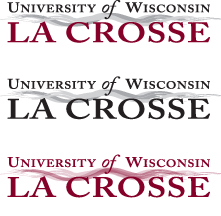 National Endowment for the Humanities (NEH)Summer Stipends ProgramPurpose: A notice of interest in this opportunity is requested from the UW-L community because at most two applicants may be nominated annually by UW-L for the NEH Summer Stipends program.  This process ensures each person has an equal opportunity to present their project idea for funding.Please complete the following and submit this form electronically to grants@uwlax.edu. Include your department chair and college dean in the CC line of the email.Name of principal investigator:Project title:Have you been awarded a major extramural fellowship or research grant (that provided a stipend of at least $15,000) within the past three academic years?  Please do not include sabbaticals or grants received from UW-L and/or UW System. Yes		 NoOutline what part or stage of the project would be supported by the NEH Summer Stipend.  What will you accomplish during the award period?Describe the anticipated product(s) of your project (e.g., article, book, digital materials, translation, edition, other scholarly resources) and your plans for dissemination.Provide a brief summary/abstract of the proposed project.  Please include descriptions of the intellectual significance of the proposed project and an overview of the project, explaining the basic ideas, problems, or questions examined by the study.I certify that I have discussed this project with my department chair and college dean. Enter your initials to indicate agreement with the statement above:      